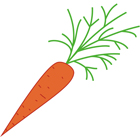 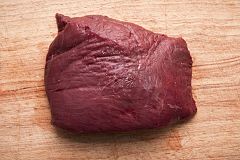 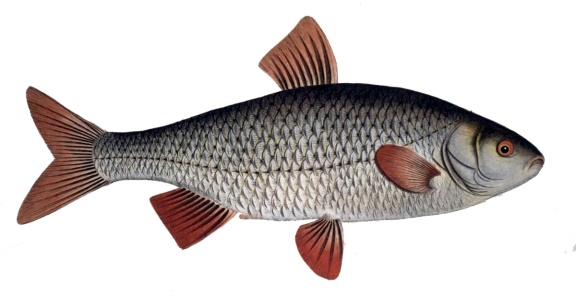 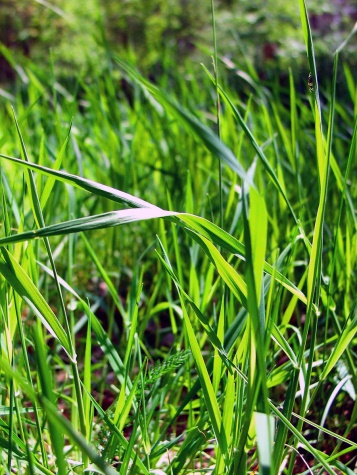 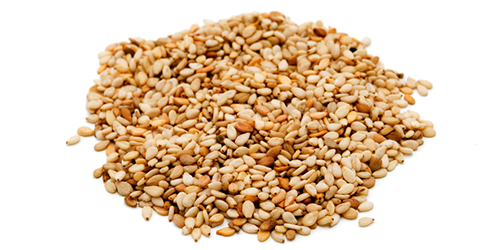 Ziarna- kura, kaczka, gęś		Marchewka- królik		Trawa- krowa, owca, koza, koń		Ryby- kot		Mięso- pies